  HWB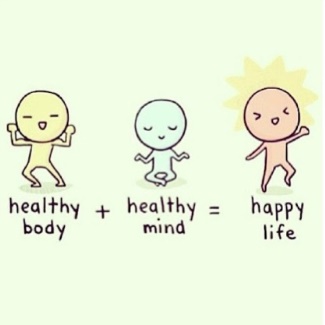   HWB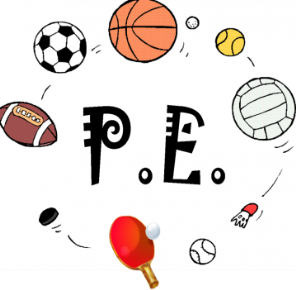 Numeracy: Maths factor modules 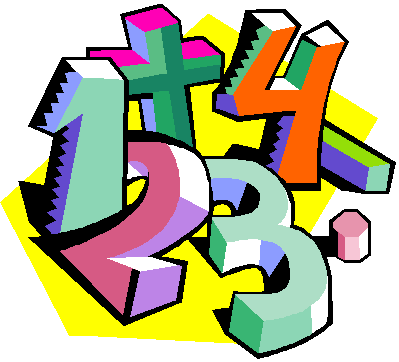 Thursday 13th May   13.05.20Daily overview Have fun!  Thursday 13th May   13.05.20Daily overview Have fun!  Thursday 13th May   13.05.20Daily overview Have fun!  Literacy – sight words (P1), reading (all) 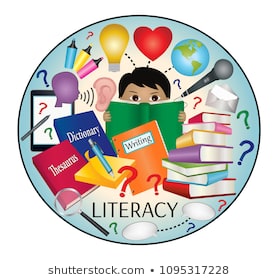 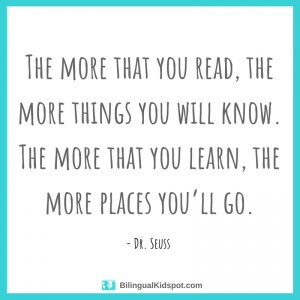 Literacy – sight words (P1), reading (all) Numeracy: Maths factor modules Please post two things every day on twitter so we know how you are getting on.Please post two things every day on twitter so we know how you are getting on.Please post two things every day on twitter so we know how you are getting on.Literacy – sight words (P1), reading (all) Literacy – sight words (P1), reading (all) Science – My Body 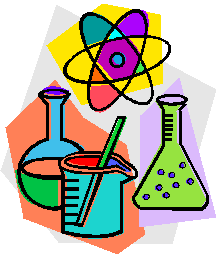 Science – My Body Science – My Body Meaningful MayFrom Action for Happiness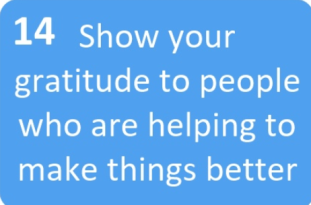 Meaningful MayFrom Action for HappinessHelp out at homeToday is hoovering day. What room will you hoover?  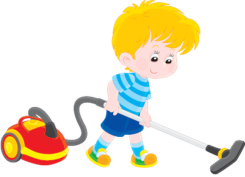 